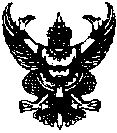 ประกาศศูนย์อบรมเด็กก่อนเกณฑ์วัดท่าแพเรื่อง	รับสมัครนักเรียนเพื่อเข้าเรียนในศูนย์อบรมเด็กก่อนเกณฑ์วัดท่าแพประจำปีการศึกษา  ๒๕๕8ด้วยศูนย์อบรมเด็กก่อนเกณฑ์วัดท่าแพ จะเปิดรับสมัครนักเรียนเพื่อทำการคัดเลือกให้เข้าเรียน ในศูนย์อบรมเด็กก่อนเกณฑ์วัดท่าแพ ประจำปีการศึกษา 2558 ตามรายละเอียดหลักเกณฑ์ และเงื่อนไขการรับสมัครดังนี้ 	1. คุณสมบัติของผู้สมัคร 		1. ระดับชั้นบริบาล  เด็กที่เกิดในปี พ.ศ.2555 ถึง วันที่ 16 พฤษภาคม พ.ศ.2556 		2. ระดับชั้นอนุบาล 1 เด็กที่เกิดในปี พ.ศ.2554 ถึง วันที่ 16 พฤษภาคม พ.ศ.2555 		3. ระดับชั้นอนุบาล 2 เด็กที่เกิดในปี พ.ศ.2553 ถึง วันที่ 16 พฤษภาคม พ.ศ.2554 		4. ระดับชั้นอนุบาล 3 เด็กที่เกิดในปี พ.ศ.2552 ถึง วันที่ 16 พฤษภาคม พ.ศ.2553  	2. จำนวนเด็กที่รับเข้าเรียน 160 คน2.1 ระดับชั้นบริบาล	จำนวน	80 คน2.2 ระดับชั้นอนุบาล 1	จำนวน	40 คน2.3 ระดับชั้นอนุบาล 2	จำนวน	20 คน2.4 ระดับชั้นอนุบาล 3	จำนวน	20 คน     	3. หลักฐานและเอกสารที่ต้องนำมาในวันสมัคร             	3.1  สำเนาสูติบัตร( ฉบับจริง )  พร้อมสำเนา ๑ ฉบับ  		3.2  สำเนาทะเบียนบ้านของเด็กนักเรียน ( ฉบับจริง )  พร้อมสำเนา ๑ ฉบับ3.3  สำเนาทะเบียนบ้านของผู้ปกครอง ( ฉบับจริง )  พร้อมสำเนา ๑  ฉบับ   		3.4  สมุดบันทึกสุขภาพ 		3.5  รูปถ่ายขนาด ๑ นิ้ว จำนวน ๔ รูป3.6  ใบสมัครเข้าเรียนของศูนย์อบรมเด็กก่อนเกณฑ์วัดท่าแพ ที่กรอกข้อมูลสมบูรณ์ 	4. วัน เวลา สถานที่รับสมัคร 		กำหนดรับสมัครตั้งแต่บัดนี้ ถึง วันที่ 31 มีนาคม 2558 ณ ศูนย์อบรมเด็กก่อนเกณฑ์วัดท่าแพ ในวันและเวลาราชการ          5. ประกาศผลการรับสมัคร 		ประกาศผลวันที่ 3 เมษายน 2558          6. กำหนดวันมอบตัวนักเรียน 	 	กำหนดวันมอบนักเรียนในวันที่ 6 เมษายน 2558  	7. กำหนดการเปิด – ปิดภาคเรียน		    		ภาคเรียนที่ 1	เปิดภาคเรียนวันที่ 18 พฤษภาคม 2558 				ปิดภาคเรียนวันที่  10 ตุลาคม 2558		 		ภาคเรียนที่ 2	เปิดภาคเรียนวันที่   2 พฤศจิกายน 2558 				ปิดภาคเรียนวันที่  30 มีนาคม 2559 		กำหนดเวลาเรียน 			1. เปิดเรียนวันจันทร์ – วันศุกร์	 			2. เวลาเข้าเรียน 08.00 น.  			3. เวลาเลิกเรียน 15.30 น. 	8. อุปกรณ์การเรียน 		ศูนย์อบรมเด็กก่อนเกณฑ์วัดท่าแพ จัดหาให้ตามความเหมาะสม 	9. เครื่องใช้สำหรับเด็ก 		เครื่องใช้ส่วนตัว เช่น แปรงสีฟัน ยาสีฟัน แป้ง ผ้าขนหนู ที่นอน ผู้ปกครองเตรียมมาให้เด็กตั้งแต่วันเปิดเรียน	 10. อาหารสำหรับเด็ก		     ศูนย์พัฒนาเด็กเล็กจัดอาหารให้ 3 เวลา ดังนี้- เวลา 10.00 น.	อาหารเสริมนม- เวลา 11.00 น.	อาหารกลางวัน- เวลา 14.00 น.	อาหารว่างตอนบ่าย	  11. การรักษาความปลอดแก่เด็กนักเรียน 		11.1 ผู้ปกครองต้องแสดงบัตรรับนักเรียนต่อเจ้าหน้าที่ทุกครั้งที่มารับนักเรียน		11.2 การมารับและส่งนักเรียน ผู้ปกครองจะต้องนำเด็กมาส่งก่อนเวลา 08.00 น. และรับ                                            กลับเวลา 15.30 น. 		11.3 ในกรณีที่เด็กหยุดเรียนด้วยประการใดๆก็ตาม ผู้ปกครองจะต้องแจ้งให้ทางศูนย์อบรม      		        เด็กก่อนเกณฑ์วัดท่าแพทราบเป็นลายลักษณ์อักษร หรือทางโทรศัพท์ 		11.4 หากผู้ปกครองมีปัญหาใดๆเกี่ยวกับนักเรียน โปรดติดต่อเจ้าหน้าที่และครูศูนย์อบรมเด็กก่อนเกณฑ์วัดท่าแพโดยตรง	ประกาศ ณ วันที่ 17 ธันวาคม 2557 			       ดร.บูรินทร์ภัฏ   พรหมมาศ(ดร.บูรินทร์ภัฏ   พรหมมาศ)หัวหน้าสถานศึกษา